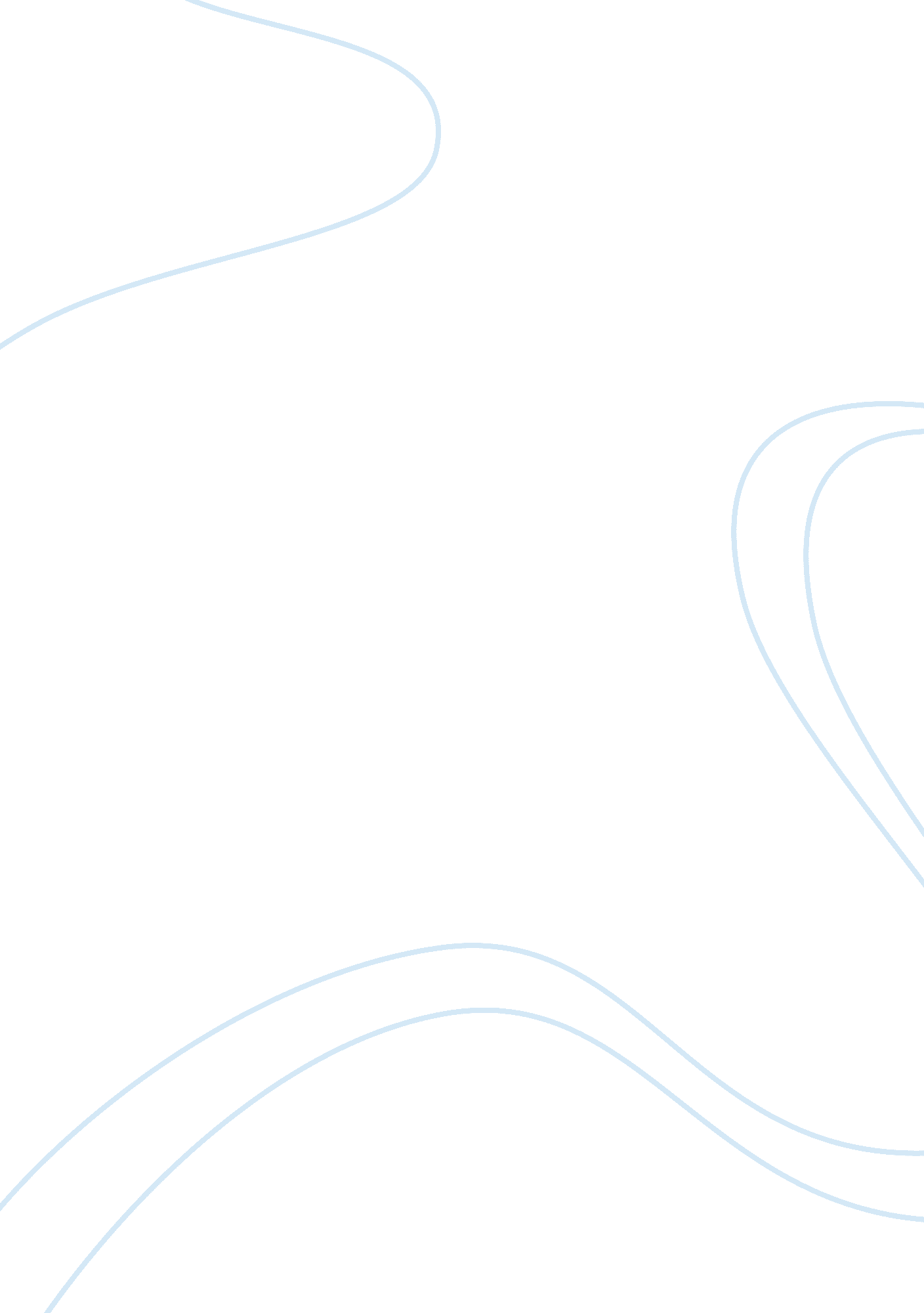 Fourth grade ratio and proportion lesson plan based on ratios and proportions by ...Education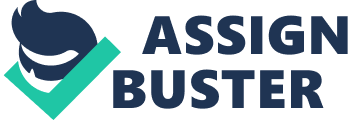 The method makes it possible for students to participate in the learning process through the adoption of a learner-centered approach that involves the participation of the student in the process. The method is premised on the need to develop the capacity for the critical assessment of facts in ways that promote deeper insights into the spheres that connect to ratios and proportions. The author also advocates for the need to develop a well-informed system that uses the experiences of the students to explore the fundamental questions and dimensions of ratios and proportions. The aspect of reflection, as promoted in the book is essential for the task of developing authentic learning experiences. 

The use of experiences is meant to help the students to apply the lessons learned to real activities outside the classroom. I would have proposed for increased use of illustrations and teaching aids that enhance the quality of understanding and memorability on the part of the students. The incorporation of technological aids would help the students acquire practical skills in handling diverse bodies of knowledge on the subject. 